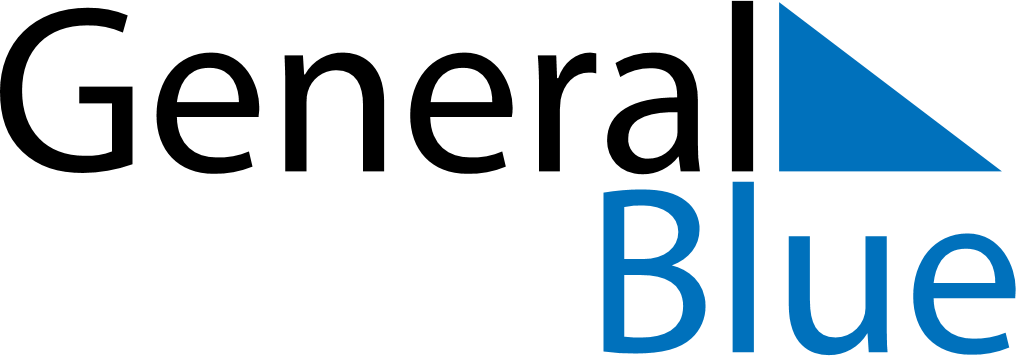 November 2023November 2023November 2023BelarusBelarusMondayTuesdayWednesdayThursdayFridaySaturdaySunday123456789101112October Revolution Day131415161718192021222324252627282930